Please check the latest Queens College Bulletin for course prerequisites. Most courses have specific departmental prerequisites that cannot be waived. Only THREE Creative Writing Courses (9CR) can be applied to the Minor in Writing.COURSE LISTENGL 190: Reading as WritersENGL 200W: Essay Writing	ENGL 201W: Writing for Special FieldsENGL 203W: Writing Science and Technology for the PublicENGL 204W: Writing from the FieldENGL 205W: Methods for Writing ResearchENGL 206: Writing Studio [1 cr.]ENGL 210W: Introduction to Creative Writing ENGL 211W: Introduction to Writing Nonfiction ENGL 220: Editorial PracticesENGL 2993: Internship [with permission of the department]ENGL 301W. Fiction WorkshopENGL 302. Playwriting WorkshopENGL 303W. Nonfiction WorkshopENGL 304. Poetry WorkshopENGL 392: Composing Digital MediaENGL 394W: Writing MultilingualismENGL 396W: Writing StudiesENGL 397W: Seminar in Teaching Writing ENGL 398: Portfolio WorkshopMEDST 245: Screenwriting (prereq. MEDST 143, 144, 145, or 200)MEDST 246: Art of the Adaptation (prereq. MEDST 245)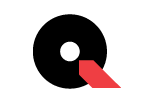 DEPARTMENT OF ENGLISHADVISEMENT RECORD FOR WRITING MINORSSTUDENT NAME:____________________________________ADVISOR/SIGNATURE:_______________________________Please see full list below for course titles.COURSETERMGRADE1. REQUIRED: Writing for Professions (3CR).ONE of the following courses: ENGL 201W; ENGL 203W; ENGL 220; ENGL 396W; ENGL 397W; ENGL 392; ENGL 2993.  2. REQUIRED: Theories and Practices of Writing (3CR) ONE of the following courses: ENGL 200W; ENGL 201W; ENGL 220; ENGL 204W; ENGL 205W; ENGL 394W; ENGL 396W; ENGL 397W; ENGL 398; ENGL 2993.3. REQUIRED: Creative Writing (3CR)ONE of the following courses: ENGL 190; ENGL 200W; ENGL 220; ENGL301W; ENGL 302; ENGL 303W; ENGL 304; ENGL 396W; ENGL 392; MEDST 245; MEDST 246REQUIRED: Electives (9CR). THREE of the following courses (please note that the same course cannot be used as an elective if it was used to fulfill one of the required areas 1-3 above): ENGL 190; ENGL 200W; ENGL 201W; ENGL 203W; ENGL 204W; ENGL 205W; ENGL 206 (1CR); ENGL 210W; ENGL 211W; ENGL 220; ENGL 2993; ENGL 301W; ENGL 302; ENGL 303W; ENGL 304; ENGL 392; ENGL 394W; ENGL 396W; ENGL 397W; ENGL 398; MEDST 245; MEDST 246 Total credits: 18